da consegnare alla Segreteria della Scuola frequentata dallo studente entro il termine perentorio del 14 ottobre 2022, pena l'esclusione del beneficio.AL SIGNOR SINDACO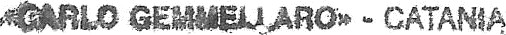 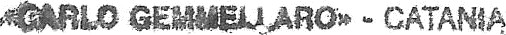 DEL COMUNE DII_ sottoscritto/a: cognomeNato/a¡}codice fiscale residenza anagrafica: comunevi#piazzatelefonoDICHIARAZIONE SOSTITUITA DI CERTIFICAZIONE(Articolo n.46 D.P.R. 28 dicembre 2000 n.445)nome  comune di nascita	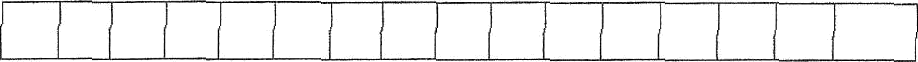 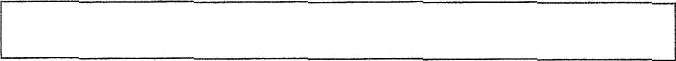 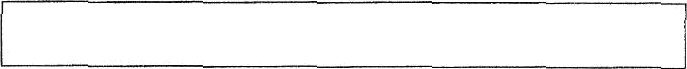 Prov. 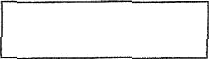 n.	c.a.p.  	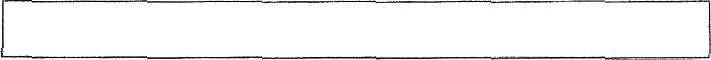 cellulare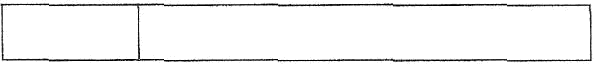 Indirizzo di posta elettronica(il richiedente può indicare un eventuale indirizzo di posta elettronica dove po1ra ricevere comunicazioni relative alla liquidazione del contributo)nella qualità dicognome	 nato il		comune di nascita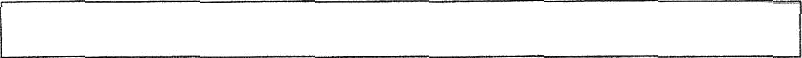 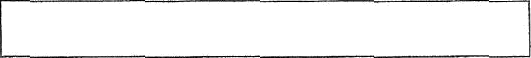 (genitore o avente la rappresentanza legale) dello studentenome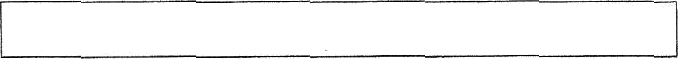 codice fiscale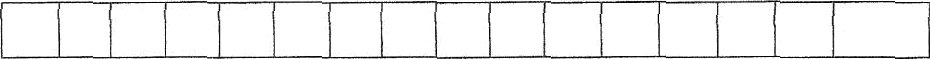 residenza anagrafica (se diversa da quella del dichiarante):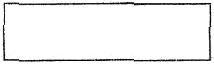 comune	Prov.via/piazza	n.	c.a.p.  	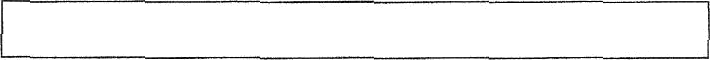 a conoscenza di quanto prescritto dagli articoli 71 e 76 del D.P.R. n.445I2000 e consapevole delle pene previste dall’art.496 c.p. sulla responsabilità penale cui puó andare incontro in caso di dichiarazioni mendaci, ai fini della fornitura gratuita e semigratuita dei libri di testo di cui all’at.27 della L.448/98, sotto la propria responsabilitàDICHIARAche _I_ proprio/a figlio/a, nell’anno scolastico  2021/2022 è iscritta presso il  seguente IstitutoScolastico:DATI RELATIVI ALL'ISTITUZIONE SCOLASTICA FREQUENTATAdenominazione scuolaComune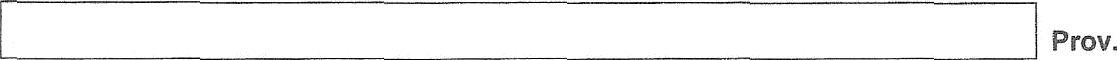 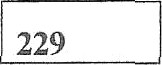 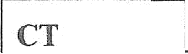 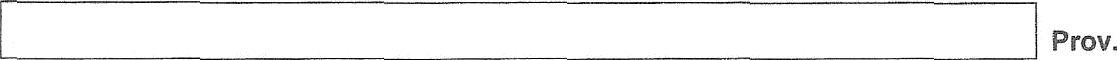 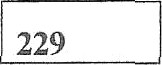 via/piazzatelefonon.	c.a.p.ISTITUZIONE SCOLASTICA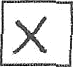 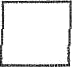 (apporre una "X” accanto alla scuola frequentata)	STATALE	PARITARIASCUOLA (indicare la classe frequentata)Secondaria di 1º gradoclasse 1^, 2^ e 3^	‘Secondaria di 2º grado — classe 1^,2^,3^, 4^ e 5^	—che il valore ISEE (1) (D.P.C.M. 5 dicembre 2013, n. 159) è di Euro	e di avere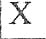 diritto al contributo di cui all'art. 27 della L. 448/98;- di aver presentato la Dichiarazione Sostitutiva Unica (DSU) della Situazione Economica del nucleofamiliare      prot. n.	del	,di   avere    sostenuto,    per    l'anno    scolastico    2021/2022,    una    spesa    complessiva    di    Euro 	, di essere in possesso della documentazione in originale attestante le spese sostenute e di essere consapevole che dovranno essere conservate per almeno 5 anni pena l’esclusione dal beneficio.df non avere presentato domanda per l'ottenimento di analogo beneficio in altra Regione.Beneficiari dell’intervento sono gli studenti delle scuole secondarie di primo e di secondo grado, statali e paritarie, il cui nucleo familiare ha un indicatore della situazione economica equivalente (ISEE), in corso di validità, pari o inferiore a € 10.632,94.Dovranno essere prese in considerazione le attestazioni ISEE valide, ovvero, tutte quelle che nonriporteranno alcuna "annotazione" (omissione/difformità), pena l'esclusione.Qualora il Comune intendesse procedere all'erogazione del contributo con modalità di accredito su conto corrente, il sottoscritto dichiara che le proprie coordinate sono:Accreditamento delle somme sul C/C bancario o postale Intestato al beneficiario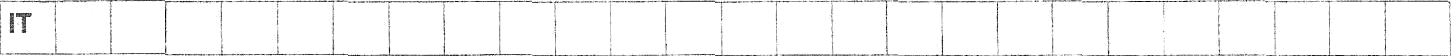 Banca o Ufficio Postale	          	     	               	.                  	 	          	   	J'Il richiedente autorizza, altresì, la Regione Siciliana e gli Enti Locali interessati ad utilizzare i dati contenuti nel presente formulario per le finalità previste dalla legge, nonché per elaborazioni statistiche da svolgere in forma anonima e per la pubblicazione degli esiti, il tutto nel rispetto dei lìmiti posti dal D.Lgs 196/2003.Lo scrivente allega alla presente:fotocopia del proprio documento di riconoscimento in corso di validità (genìtore o tutore);fotocopia del codice fiscale (genitori o tutore).Fotocopia attestazione I.S.E.E. in corso di validitàDataFirma